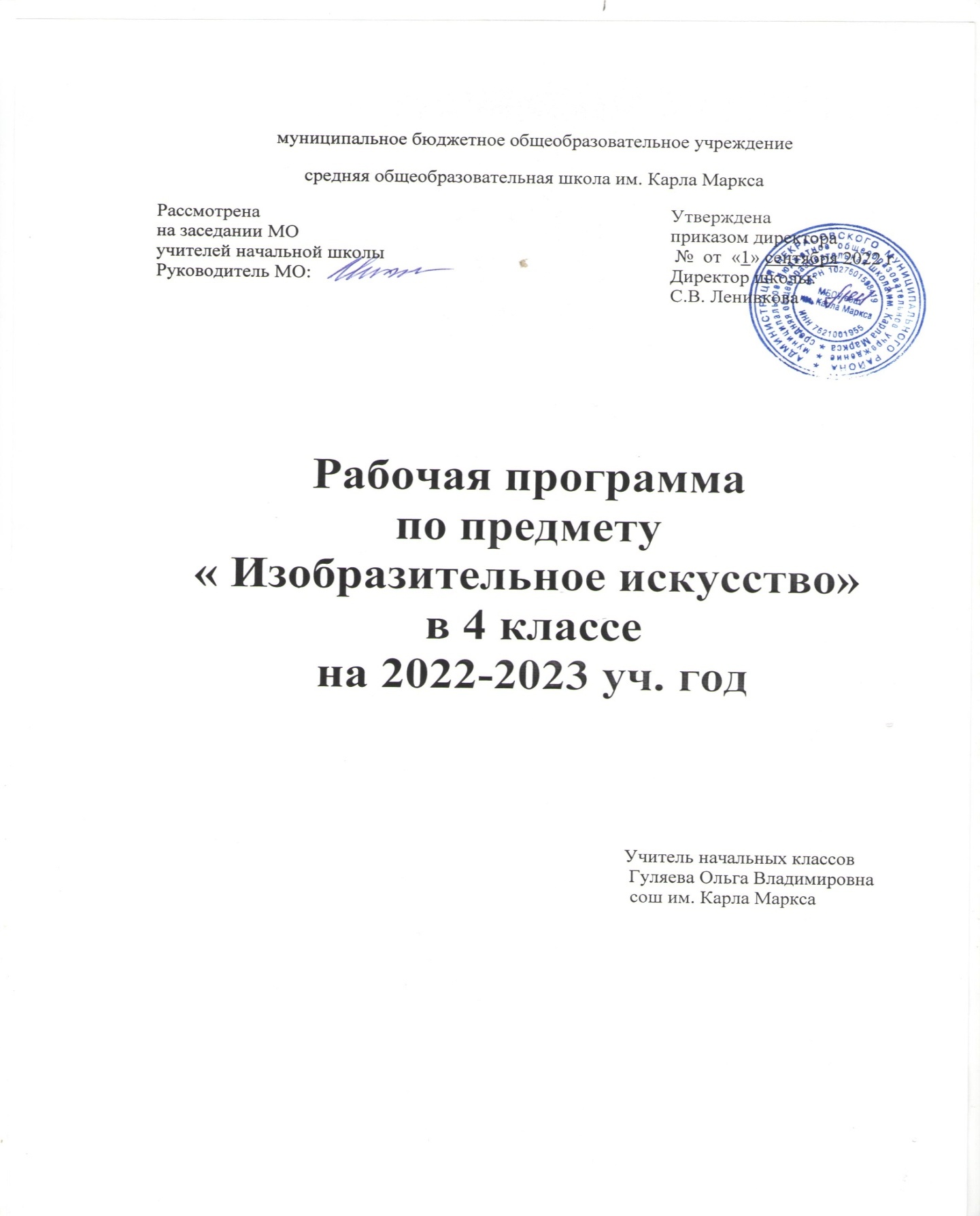 Изобразительное искусствоРабочая программа по изобразительному искусству для 1-4 классов разработана на основе Федерального государственного образовательного стандарта начального общего образования, Концепции духовно-нравственного развития и воспитания личности гражданина России, планируемых результатов начального общего образования, Программы Министерства образования РФ: Начальное общее образование, авторской программы Б.М.Неменского «Изобразительное искусство» в 1-4 классах, утвержденной МО РФ в соответствии с требованиями Федерального компонента государственного стандарта начального образования.Для реализации программного содержания  используется: Учебник «Изобразительное искусство» автор Л. А. Неменская издательство « Просвещение»Цель учебного предмета «Изобразительное искусство» в общеобразовательной школе — формирование художественной культуры учащихся как неотъемлемой части культуры духовной, т. е. культуры мироотношений, выработанных поколениями. Эти ценности как высшие ценности человеческой цивилизации, накапливаемые искусством, должны быть средством очеловечения, формирования нравственно-эстетической отзывчивости на прекрасное и безобразное в жизни и искусстве, т. е. зоркости души ребенка.Место учебного предмета  в учебном планеНа изучение предмета отводится 1 ч  в  неделю, всего на курс — 34ч.Тематический план1.ПОЯСНИТЕЛЬНАЯ ЗАПИСКАОбщая характеристика учебного предметаРабочая программа по изобразительному искусству для 1-4 классов разработана на основе Федерального государственного образовательного стандарта начального общего образования, Концепции духовно-нравственного развития и воспитания личности гражданина России, планируемых результатов начального общего образования, Программы Министерства образования РФ: Начальное общее образование, авторской программы Б.М.Неменского «Изобразительное искусство» в 1-4 классах, утвержденной МО РФ в соответствии с требованиями Федерального компонента государственного стандарта начального образования.             Цель учебного предмета «Изобразительное искусство» в общеобразовательной школе — формирование художественной культуры учащихся как неотъемлемой части культуры духовной, т. е. культуры мироотношений, выработанных поколениями. Эти ценности как высшие ценности человеческой цивилизации, накапливаемые искусством, должны быть средством очеловечения, формирования нравственно-эстетической отзывчивости на прекрасное и безобразное в жизни и искусстве, т. е. зоркости души ребенка. Курс разработан как целостная система введения в художественную культуру и включает в себя на единой основе изучение всех основных видов пространственных (пластических) искусств: изобразительных — живопись, графика, скульптура; конструктивных — архитектура, дизайн; различных видов декоративно-прикладного искусства, народного искусства — традиционного крестьянского и народных промыслов, а также постижение роли   художника  в синтетических (экранных) искусствах — искусстве книги, театре, кино и т.д. Они изучаются в контексте взаимодействия с другими искусствами, а также в контексте конкретных связей с жизнью общества и человека. Систематизирующим методом является выделение трех основных видов художественной деятельности для визуальных пространственных искусств: —  изобразительная художественная деятельность;            —  декоративная художественная деятельность;            —  конструктивная художественная деятельность.Три способа художественного освоения действительности — изобразительный, декоративный и конструктивный — в начальной школе выступают для детей в качестве хорошо им понятных, интересных и доступных видов художественной деятельности: изображение, украшение, постройка. Постоянное практическое участие школьников в этих трех видах деятельности позволяет систематически приобщать их к миру искусства.Эти три вида художественной деятельности и являются основанием для деления визуально-пространственных искусств на виды: изобразительные искусства, конструктивные искусства, декоративно-прикладные искусства. Одновременно каждый из трех видов деятельности присутствует при создании любого произведения искусства и поэтому является основой для интеграции всего многообразия видов искусства в единую систему, членимую не по принципу перечисления видов искусства, а по принципу выделения того и иного вида художественной деятельности. Выделение принципа художественной деятельности акцентирует внимание не только на произведении искусства, но и на деятельности человека, на выявлении его связей с искусством в процессе ежедневной жизни.Необходимо иметь в виду, что в начальной школе три вида художественной деятельности представлены в игровой форме как Братья-Мастера Изображения, Украшения и Постройки. Они помогают вначале структурно членить, а значит, и понимать деятельность искусств в окружающей жизни, более глубоко осознавать искусство.           Тематическая цельность и последовательность развития курса помогают обеспечить прозрачные эмоциональные контакты с искусством на каждом этапе обучения. Ребенок поднимается год за годом, урок за уроком по ступенькам познания личных связей со всем миром художественно-эмоциональной культуры.Предмет «Изобразительное искусство» предполагает сотворчество учителя и ученика; диалогичность; четкость поставленных задач и вариативность их решения; освоение традиций художественной культуры и импровизационный поиск личностно значимых смыслов.Основные виды учебной деятельности — практическая художественно-творческая деятельность ученика и восприятие красоты окружающего мира и произведений искусства.Практическая художественно-творческая деятельность (ребенок выступает в роли художника) и деятельность по восприятию искусства (ребенок выступает в роли зрителя, осваивая опыт художественной культуры) имеют творческий характер. Учащиеся осваивают различные художественные материалы (гуашь и акварель, карандаши, мелки, уголь, пастель, пластилин, глина, различные виды бумаги, ткани, природные материалы), инструменты (кисти, стеки, ножницы и т. д.), а также художественные техники (аппликация, коллаж, монотипия, лепка, бумажная пластика и др.).Одна из задач — постоянная смена художественных материалов, овладение их выразительными возможностями. Многообразие видов деятельности стимулирует интерес учеников к предмету, изучению искусства и является необходимым условием формирования личности каждого.Восприятие произведений искусства предполагает развитие специальных навыков, развитие чувств, а также овладение образным языком искусства. Только в единстве восприятия произведений искусства и собственной творческой практической работы происходит формирование образного художественного мышления детей. Особым видом деятельности учащихся является выполнение творческих проектов и презентаций. Для этого необходима работа со словарями, поиск разнообразной художественной информации в Интернете.Развитие художественно-образного мышления учащихся строится на единстве двух его основ: развитие наблюдательности, т.е. умения вглядываться в явления жизни, и развитие фантазии, т. е. способности на основе развитой наблюдательности строить художественный образ, выражая свое отношение к реальности.Наблюдение и переживание окружающей реальности, а также способность к осознанию своих собственных переживаний, своего внутреннего мира являются важными условиями освоения детьми материала курса. Конечная цель — духовное развитие личности, т. е. формирование у ребенка способности самостоятельного видения мира, размышления о нем, выражения своего отношения на основе освоения опыта художественной культуры.Восприятие произведений искусства и практические творческие задания, подчиненные общей задаче, создают условия для глубокого осознания и переживания каждой предложенной темы. Этому способствуют также соответствующая музыка и поэзия, помогающие детям на уроке воспринимать и создавать заданный образ.Программа «Изобразительное искусство» предусматривает чередование уроков индивидуального практического творчества учащихся и уроков коллективной творческой деятельности.Коллективные формы работы могут быть разными: работа по группам; индивидуально-коллективная работ, когда каждый выполняет свою часть для общего панно или постройки. Совместная творческая деятельность учит детей договариваться, ставить и решать общие задачи, понимать друг друга, с уважением и интересом относиться к работе товарища, а общий положительный результат дает стимул для дальнейшего творчества и уверенность в своих силах. Чаще всего такая работа — это подведение итога какой-то большой темы и возможность более полного и многогранного ее раскрытия, когда усилия каждого, сложенные вместе, дают яркую и целостную картину.Художественная деятельность школьников на уроках находит разнообразные формы выражения: изображение на плоскости и в объеме (с натуры, по памяти, по представлению); декоративная и конструктивная работа; восприятие явлений действительности и произведений искусства; обсуждение работ товарищей, результатов коллективного творчества и индивидуальной работы на уроках; изучение художественного наследия; подбор иллюстративного материала к изучаемым темам; прослушивание музыкальных и литературных произведений (народных, классических, современных).Художественные знания, умения и навыки являются основным средством приобщения к художественной культуре. Средства художественной выразительности — форма, пропорции, пространство, светотональность, цвет, линия, объем, фактура материала, ритм, композиция — осваиваются учащимися на всем протяжении обучения.На уроках вводится игровая драматургия по изучаемой теме, прослеживаются связи с музыкой, литературой, историей, трудом. Систематическое освоение художественного наследия помогает осознавать искусство как духовную летопись человечества, как выражение отношения человека к природе, обществу, поиску истины. На протяжении всего курса обучения школьники знакомятся с выдающимися произведениями архитектуры, скульптуры, живописи, графики, декоративно-прикладного искусства, изучают классическое и народное искусство разных стран и эпох. Огромное  значение  имеет  познание  художественной  культуры  своего народа.Обсуждение детских работ с точки зрения их содержания, выразительности, оригинальности активизирует внимание детей, формирует опыт творческого общения.Периодическая организация выставок дает детям возможность заново увидеть и оценить свои работы, ощутить радость успеха. Выполненные на уроках работы учащихся могут быть использованы как подарки для родных и друзей, могут применяться в оформлении школы.                           Место учебного предмета  в учебном планеНа изучение предмета отводится 1 ч  в  неделю, всего на курс — 34ч.Форма обучения - традиционная, методы обучения – наблюдение, беседа, экскурсии. Использование ИКТ.Выполненные работы  планируется вывешивать на стенд «Наши работы», использовать для  участия в различных конкурсах Ценностные ориентиры содержания учебного предметаПриоритетная цель художественного образования в школе—духовно-нравственное развитие ребенка, т. е. формирование у него качеств, отвечающих представлениям об истинной человечности, о доброте и культурной полноценности в восприятии мира. Культуросозидающая роль программы состоит также в воспитании гражданственности и патриотизма. Прежде всего ребенок постигает искусство своей Родины, а потом знакомиться с искусством других народов. В основу программы положен принцип «от родного порога в мир общечеловеческой культуры». Россия — часть многообразного и целостного мира. Ребенок шаг за шагом открывает многообразие культур разных народов и ценностные связи, объединяющие всех людей планеты. Природа и жизнь являются базисом формируемого мироотношения.Связи искусства с жизнью человека, роль искусства в повседневном его бытии, в жизни общества, значение искусства в развитии каждого ребенка — главный смысловой стержень курса.Программа построена так, чтобы дать школьникам ясные представления о системе взаимодействия искусства с жизнью. Предусматривается широкое привлечение жизненного опыта детей, примеров из окружающей действительности. Работа на основе наблюдения и эстетического переживания окружающей реальности является важным условием освоения детьми программного материала. Стремление к выражению своего отношения к действительности должно служить источником развития образного мышления.Одна из главных задач курса — развитие у ребенка интереса к внутреннему миру человека, способности углубления в себя, осознания своих внутренних переживаний. Это является залогом развития способности сопереживания.Любая тема по искусству должна быть не просто изучена, а прожита, т.е. пропущена через чувства ученика, а это возможно лишь в деятельностной форме, в форме личного творческого опыта. Только тогда, знания и умения по искусству становятся личностно значимыми, связываются с реальной жизнью и эмоционально окрашиваются, происходит развитие личности ребенка, формируется его ценностное отношение к миру.Особый характер художественной информации нельзя адекватно передать словами. Эмоционально-ценностный, чувственный опыт, выраженный в искусстве, можно постичь только через собственное переживание — проживание художественного образа в форме художественных действий. Для этого необходимо освоение художественно-образного языка, средств художественной выразительности. Развитая способность к эмоциональному уподоблению — основа эстетической отзывчивости. В этом особая сила и своеобразие искусства: его содержание должно быть присвоено ребенком как собственный чувственный опыт. На этой основе происходит развитие чувств, освоение художественного опыта поколений и эмоционально-ценностных критериев жизни.                                               2.Содержание курсаКАЖДЫЙ НАРОД — ХУДОЖНИК (ИЗОБРАЖЕНИЕ, УКРАШЕНИЕ, ПОСТРОЙКА В ТВОРЧЕСТВЕ НАРОДОВ ВСЕЙ ЗЕМЛИ)4 класс ( 34ч)          Истоки родного искусства Пейзаж родной земли.Гармония жилья с природой. Деревня — деревянный мир.Образ красоты человека.Народные праздники (обобщение темы).          Древние города нашей Земли Древнерусский город-крепость.Древние соборы.Древний город и его жители.Древнерусские воины-защитники.Города Русской земли.Узорочье теремов.Праздничный пир в теремных палатах (обобщение темы).         Каждый народ — художникСтрана Восходящего солнца. Образ художественной культуры Японии.Искусство народов гор и степей.Образ художественной культуры Средней Азии.Образ художественной культуры Древней Греции.Образ художественной культуры средневековой Западной Европы.Многообразие художественных культур в мире (обобщение темы).         Искусство объединяет народы Все народы воспевают материнство.Все народы воспевают мудрость старости.Сопереживание — великая тема искусства.Герои, борцы и защитники.Юность и надежды.Искусство народов мира (обобщение темы).Личностные, метапредметные и предметные результаты освоения учебного предмета.В результате изучения курса «Изобразительное искусство» в начальной школе должны быть достигнуты определенные результаты. Личностные результаты отражаются в индивидуальных качественных свойствах учащихся, которые они должны приобрести в процессе освоения учебного предмета по программе «Изобразительное искусство»:чувство гордости за культуру и искусство Родины, своего народа;уважительное отношение к культуре и искусству других народов нашей страны и мира в целом;понимание особой роли культуры и  искусства в жизни общества и каждого отдельного человека;сформированность эстетических чувств, художественно-творческого мышления, наблюдательности и фантазии;сформированность эстетических потребностей — потребностей в общении с искусством, природой, потребностей в творческом  отношении к окружающему миру, потребностей в самостоятельной практической творческой деятельности;овладение навыками коллективной деятельности в процессе совместной творческой работы в команде одноклассников под руководством учителя;умение сотрудничать с товарищами в процессе совместной деятельности, соотносить свою часть работы с общим замыслом;умение обсуждать и анализировать собственную  художественную деятельность  и работу одноклассников с позиций творческих задач данной темы, с точки зрения содержания и средств его выражения. Метапредметные результаты характеризуют уровень сформированности  универсальных способностей учащихся, проявляющихся в познавательной и практической творческой деятельности:овладение умением творческого видения с позиций художника, т.е. умением сравнивать, анализировать, выделять главное, обобщать;овладение умением вести диалог, распределять функции и роли в процессе выполнения коллективной творческой работы;использование средств информационных технологий для решения различных учебно-творческих задач в процессе поиска дополнительного изобразительного материала, выполнение творческих проектов отдельных упражнений по живописи, графике, моделированию и т.д.;умение планировать и грамотно осуществлять учебные действия в соответствии с поставленной задачей, находить варианты решения различных художественно-творческих задач;умение рационально строить самостоятельную творческую деятельность, умение организовать место занятий;осознанное стремление к освоению новых знаний и умений, к достижению более высоких и оригинальных творческих результатов.Предметные результаты характеризуют опыт учащихся в художественно-творческой деятельности, который приобретается и закрепляется в процессе освоения учебного предмета: знание видов художественной деятельности: изобразительной (живопись, графика, скульптура), конструктивной (дизайн и архитектура), декоративной (народные и прикладные виды искусства);знание основных видов и жанров пространственно-визуальных искусств;понимание образной природы искусства; эстетическая оценка явлений природы, событий окружающего мира;применение художественных умений, знаний и представлений в процессе выполнения художественно-творческих работ;способность узнавать, воспринимать, описывать и эмоционально оценивать несколько великих произведений русского и мирового искусства;умение обсуждать и анализировать произведения искусства, выражая суждения о содержании, сюжетах и выразительных средствах; усвоение названий ведущих художественных музеев России и художественных музеев своего региона; умение видеть проявления визуально-пространственных искусств в окружающей жизни: в доме, на улице, в театре, на празднике;способность использовать в художественно-творческой деятельности различные художественные материалы и художественные техники;  способность передавать в художественно-творческой деятельности характер, эмоциональные состояния и свое отношение к природе, человеку, обществу;умение компоновать на плоскости листа и в объеме задуманный художественный образ;освоение умений применять в художественно—творческой  деятельности основ цветоведения, основ графической грамоты;овладение  навыками  моделирования из бумаги, лепки из пластилина, навыками изображения средствами аппликации и коллажа; умение характеризовать и эстетически оценивать разнообразие и красоту природы различных регионов нашей страны; умение рассуждать о многообразии представлений о красоте у народов мира, способности человека в самых разных природных условиях создавать свою самобытную художественную культуру; изображение в творческих работах  особенностей художественной культуры разных (знакомых по урокам) народов, передача особенностей понимания ими красоты природы, человека, народных традиций;умение узнавать и называть, к каким художественным культурам относятся предлагаемые (знакомые по урокам) произведения изобразительного искусства и традиционной культуры;способность эстетически, эмоционально воспринимать красоту городов, сохранивших исторический облик, — свидетелей нашей истории;умение  объяснять значение памятников и архитектурной среды древнего зодчества для современного общества;выражение в изобразительной деятельности своего отношения к архитектурным и историческим ансамблям древнерусских городов; умение приводить примеры произведений искусства, выражающих красоту мудрости и богатой духовной жизни, красоту внутреннего  мира человека.  Основные требования к концу 4 классаВ течение учебного года учащиеся должны ознакомиться с основными видами и жанрами изобразительного искусства и усвоить:-начальные сведения о средствах выразительности и эмоционального воздействия рисунка (линия, композиция, контраст света и тени, сочетание контрастных и родственных оттенков цвета, колорит и т.д.)-термины «эмблема», «символ», «декоративный силуэт»;-начальные сведения о народной художественной резьбе по дереву и об украшении домов и предметов быта;-начальные сведения о видах современного декоративно-прикладного искусства;-основные средства композиции: высота горизонта, точка зрения, контрасты света и тени, цветовые отношения, выделение главного центра;-простейшие сведения о наглядной перспективе, линии горизонта, точке схода и т.д.;-начальные сведения о светотени (свет, тень полутень, блик, рефлекс, падающая тень), о зависимости освещения предмета от силы и удаленности источника освещения;-деление цветового круга на группу теплых цветов (желтый, оранжевый, красный) и группу холодных цветов (синий, зеленый, фиолетовый);-изменение цвета в зависимости от расположения предметов в пространстве (для отдельных предметов – смягчение очертаний, ослабление яркости и светлоты цвета).К концу учебного года учащиеся должны уметь:-рассматривать и проводить простейший анализ произведения искусства (содержания, художественной формы), определять его принадлежность к тому или иному жанру искусства;Чувствовать и передавать красоту линий, формы, цветовых оттенков объектов в действительности и в изображении;-выполнять изображения отдельных предметов (шар, куб и т.д.) с использованием фронтальной и угловой перспективы;-Передавать в рисунках свет, тень, полутень, блик, рефлекс, падающую тень;-использовать различную штриховку для выявления объема, формы изображаемых объектов;-анализировать изображаемые предметы, выделяя при этом особенности конструкции, формы, пространственного положения, особенности цвета, распределения светотени на поверхности предмета;-использовать цветовой контраст и гармонию цветовых оттенков, творчески и разнообразно применять приемы народной кистевой росписи;-использовать закономерности линейной и воздушной перспективы, светотени, цветоведения как выразительные средства в аппликациях и коллективных мозаичных панно;-передавать в лепных изделиях объемную форму, конструктивно -анатомическое строение животных, фигуры человека.Основные требования к знаниям, умениям и навыкам обучающихсяпо ИЗОна конец 4 класса:В результате изучения изобразительного искусства обучающиеся должнызнать/понимать:основные жанры и виды произведений изобразительного искусства; известные центры народных художественных ремесел России;ведущие художественные музеи России;уметь:различать основные и составные, теплые и холодные цвета;узнавать отдельные произведения выдающихся отечественных и зарубежных художников, называть их авторов;сравнивать различные виды изобразительного искусства (графики, живописи, декоративно – прикладного искусства);использовать художественные материалы (гуашь, цветные карандаши, акварель, бумага); применять основные средства художественной выразительности в рисунке, живописи и скульптуре (с натуры, по памяти и воображению); в декоративных и конструктивных работах: иллюстрациях к произведениям литературы и музыки;использовать приобретенные знания и умения в практической деятельности и повседневной жизни для:самостоятельной творческой деятельности;обогащения опыта восприятия произведений изобразительного искусства;оценки произведений искусства (выражения собственного мнения) при посещении выставок, музеев изобразительного искусства, народного творчества и др.Тематический планТематическое планирование по изобразительному искусству. 4 класс.(34 ч )Р а з д е л  1.истоки родного искусства (8часов)Р а з д е л  2. Древние города нашей земли( 7 часов)Р а з д е л  3. Каждый народ – художник (11 часов)Р а з д е л  4. Искусство объединяет народы (8 часов)1Истоки родного искусства.8ч2Древние города нашей Земли.7ч3Каждый народ – художник.11ч4Искусство объединяет народы.8чИтого: 34ч1Истоки родного искусства.8ч2Древние города нашей Земли.7ч3Каждый народ – художник.11ч4Искусство объединяет народы.8чИтого: 34ч№п/пТемаТип урокаОсновные виды учебной деятельностиРезультаты образованияРезультаты образованияРезультаты образованияДата проведенияДата проведения№п/пТемаТип урокаОсновные виды учебной деятельностипредметныеличностныеметапредметныеДата проведенияДата проведения№п/пТемаТип урокаОсновные виды учебной деятельностипредметныеличностныеметапредметныепланфакт1 четверть1Пейзаж родной земли( беседа по картине, рисование пейзажа родного края по памяти , акварель, гуашь )Урок введения в новую темуБеседовать о красоте земли родного края. Изображать характерные особенности пейзажа родной земли. Использовать выразительные средства живописи. Овладевать живописными навыками.Знание характерных черт родного пейзажа. Знание художников, изображающих природу.Умение нарисовать пейзаж по памяти.Формирование чувства гордости за культуру и искусство Родины, своего народа. Формирование понимания особой роли культуры и искусства в жизни общества и каждого отдельного человека.Наблюдать природу и природные явления. Планировать и грамотно осуществлять учебные действия в соответствии с поставленной задачей, находить варианта решений различных художественно-творческих задач.2Гармония жилья и природы. Деревня – деревянный мир.(конструирование из бумаги модели избы, цветная бумага, картон) Комбинированный урокВоспринимать и эстетически оценивать красоту русского деревянного зодчества. Характеризовать значимость гармонии постройки с окружающим ландшафтом. Объяснять особенности конструкций русской избы.Знание устройства русской избы, украшение избы.Умение создать образ избы. Овладение навыками конструирования из бумаги  конструкции избы. Создавать коллективное панно способом объединения коллективно сделанных изображений. Формирование чувства гордости за культуру и искусство Родины, своего народа. Формирование понимания особой роли культуры и искусства в жизни общества и каждого отдельного человека. Формирование навыков коллективной деятельности.Участвовать в совместной творческой деятельности при выполнении учебных и практических работ, реализации проектов. Умение осуществлять самоконтроль и корректировку хода работы и конечного результата.3Украшение деревянных построек и их значение. Образ традиционного русского дома.(создание коллективного панно на тему: «Деревня»,цветная бумага, картон)Урок формирования умений и навыковВоспринимать и эстетически оценивать красоту русского деревянного зодчества. Характеризовать значимость гармонии постройки с окружающим ландшафтом. Объяснять особенности конструкций русской избы.Знание устройства русской избы, украшение избы.Умение создать образ избы. Овладение навыками конструирования из бумаги  конструкции избы. Создавать коллективное панно способом объединения коллективно сделанных изображений.Формирование чувства гордости за культуру и искусство Родины, своего народа. Формирование понимания особой роли культуры и искусства в жизни общества и каждого отдельного человека.Участвовать в совместной творческой деятельности при выполнении учебных и практических работ, реализации проектов. Умение осуществлять самоконтроль и корректировку хода работы и конечного результата.4Образ традиционного русского дома.( экскурсия, изображение с натуры образа русской избы, гуашь)Комбинированный урокВоспринимать и эстетически оценивать красоту русского деревянного зодчества. Характеризовать значимость гармонии постройки с окружающим ландшафтом. Объяснять особенности конструкций русской избы.Знание устройства русской избы, украшение избы.Умение создать образ избы в пейзаже.  Изображать живописными средствами образ русской избы и других традиционных построек деревни.Формирование чувства гордости за культуру и искусство Родины, своего народа. Формирование понимания особой роли культуры и искусства в жизни общества и каждого отдельного человека.Наблюдать природу и природные явления. Планировать и грамотно осуществлять учебные действия в соответствии с поставленной задачей, находить варианта решений различных художественно-творческих задач.5Образ красоты человека. Женский портрет.( анализ и обсуждение репродукции картины, рисование по представлению женского народного образа, акварель) Урок - дискуссияПриобретать представления об особенностях русского женского образа. Понимать и анализировать конструкцию русского национального костюма. Различать деятельность Братьев - Мастеров при создании русского костюма.Знание традиционной национальной одежды, роль головного убора, украшения в народном костюме. Умение создать женский народный образ. Знание художников изображающих женские портреты в русских национальных костюмах. Характеризовать и эстетически оценивать образы в произведениях художников.Формирование уважительного отношения к культуре и искусству русского народаУмение осуществлять поиск информации, используя  материалы представленных картин и учебника, выделять этапы работы. Овладевать основами живописи.6Образ красоты человека. Мужской портрет.( овладение навыками изображенияфигуры человека, гуашь, акварель)Комбинированный урокПриобретать представления об особенностях русского мужского образа. Различать деятельность Братьев - Мастеров при создании русского костюма.Знать характер сельского труда. Иметь представление о своеобразии русской природы, деревенской местности, ее жителях, специфике их труда. Умение изобразить сцены труда из крестьянской жизни. Овладение навыками изображения фигуры человека.Формирование уважительного отношения к культуре и искусству русского народаУмение осуществлять поиск информации, используя  материалы представленных картин и учебника, выделять этапы работы. Овладевать основами живописи.7Народные праздники.Коллективное панно(создание коллективного панно на тему народных праздников акварель, гуашь, цветная бумага)Комбинированный урокЭстетически оценивать красоту и назначение народных праздников.Знание несколько произведений на темы народных праздников. Создание коллективного панно на тему народных праздников. Овладение элементарными  основами композиции.Умение использовать различные приемы и способы выразительности при создании панно.Формирование навыков коллективной деятельности. Формирование уважительного отношения к культуре и искусству русского народаУчаствовать в совместной творческой деятельности при выполнении учебных и практических работ, реализации проектов. Умение осуществлять самоконтроль и корректировку хода работы и конечного результата.8 Народные праздники  (продолжение работы над созданием коллективного панно , гуашь, акварель, цветная бумага).Урок обобщения и систематизации зна ний. Урок- выставкаОбобщать свои знания по теме «Истоки родного искусства». Закончить создание коллективного панно.Знание правил выполнения коллективной работы. Умения использовать средства выразительности для изображения характера работы. Формирование умений сотрудничать с товарищами в процессе совместной деятельности, соотносить свою часть работы с общим замыслом.Участвовать в обсуждении содержания и выразительных средств; понимать ценность искусства в гармонии человека с окружающим миром; моделировать коллективное панно и давать оценку итоговой работе.9Древнерусский город-крепость.( беседа по картинам художников, конструирование башен – бойниц из бумаги)Урок введения в новую темуПознакомиться с древнерусской архитектурой. Беседа  по картинам художников, изображающих  древнерусские города. Конструирование  башен-бойниц из бумаги.Знание понятия «макет», как выбиралось место для постройки крепостной стены, башни, ворот.  Знать конструкцию внутреннего пространства древнего русского города.Умение конструировать крепостные башни, ворота Умение применять правила работы с бумагой, планировать свои действия в соответствии с замыслом.Формирование уважительного отношения к культуре и искусству русского народаУмение анализировать образец, определять материалы, контролировать  и корректировать свою работу; оценивать по заданным критериям; формулировать собственное мнение и позицию; анализировать роль пропорций в архитектуре.102 четвертьДревние соборы(моделирование из бумаги по представлению  древнерусского собора )Комбинированный урокПолучать представления о конструкции древнерусского каменного собора. Моделировать древнерусский храм.Знание особенности соборной архитектуры, пропорции соборов. Умение объяснять, почему собор является смысловым центром города. Знание конструкции, символики частей храма, украшений храма.Умение выполнять групповую работу по постройке древнего города. Формирование уважительного отношения к культуре и искусству русского народаУмение анализировать образец, определять материалы, контролировать  и корректировать свою работу; оценивать по заданным критериям; формулировать собственное мнение и позицию; анализировать роль пропорций в архитектуре.11Древний город и его жители  (беседа о красоте русской природы, изображение пейзажа с церковью, гуашь, акварель )Комбинированный урокБеседовать о красоте русской природы. Анализировать полотна известных художников. Работать над композицией пейзажа с церковью.Знание организации внутреннего пространства кремля.Умение написать пейзаж с церковью. Умение передавать настроение композиции, составлять композицию,  последовательно её выполнять.Формирование чувства гордости за культуру и искусство Родины, своего народа. Формирование понимания особой роли культуры и искусства в жизни общества и каждого отдельного человека.Умение осуществлять поиск информации, используя  материалы представленных картин и учебника, выделять этапы работы. Овладевать основами живописи.12Древнерусские воины-защитники (изображение в графике по представлению  образов древнерусских воинов, карандаш)Комбинированный урокАнализировать картины известных художников: образ героя картины. Изображать в графике древнерусских воинов ( князя и его дружину).Знание, как жили князь и его люди, как одевались. Умение изобразить древнерусских воинов. Знание различия в жизни князя с дружиной и торгового люда. Овладение навыками  изображения фигуры человека.Формирование понимания особой роли культуры и искусства в жизни общества и каждого отдельного человека.Умение создавать элементарные композиции на заданные темы графическими материалами. Умение использовать правила рисования фигуры человека.13Города Русской земли( изображение  по представлению древнерусского города, наполненного жизнью, акварель, гуашь)Урок-путешест-виеБеседовать  о красоте исторического образа города и его значении для современной архитектуры Изобразить живописно или графически наполненного жизнью людей древнерусского городаЗнание основных структурных частей города. Знание старинных русские городов: Москва, Новгород, Владимир, Суздаль, Ростов Великий.Умение отличать эти города  Умение завершить коллективную работу по созданию макета древнего города с его жителями.Формирование эстетических чувств, художественно-творческого мышления, наблюдательности, фантазии.. Умение осуществлять поиск информации, используя материалы учебника, выделять этапы работы. Участвовать в совместной творческой деятельности при выполнении учебных практических работ.14Узорочье теремов.(декорирование фона для изображения теремных палат , цветная бумага)Урок - сказкаПознакомиться с декором  городских архитектурных построек и  декоративным украшением интерьеров. Различать деятельность каждого из Братьев-Мастеров при создании теремов и палат. Подготовить фон теремных палат.Знание понятия «узорочье». Знание роли постройки, украшения и изображения в создании образа древнерусского города. Умение изобразить праздничную нарядность, узорочье интерьера терема.Формирование уважительного отношения к культуре и искусству других народов нашей страны и мира в целом.Умение создавать элементарные композиции на заданную тему. Умения использовать правила передачи пространства на плоскости в изображении внутреннего убранства палат.15Праздничный пир в теремных палатах( беседа по картинам известных художников, рисование с натуры праздничной посуды, гуашь)  Урок - фантазия.Знакомство с картинами художников. Различать деятельность каждого из Братьев-Мастеров при создании теремов и палат.  Создавать изображения на тему праздничного пира, рисование с натуры праздничной посудыЗнание  картин русских художников (А. Коровина, В. Васнецова, А. Рябушкина). Умение создавать много фигурные композиции в коллективном панно, изображать предметный мир праздника «Княжеский пир Формирование умений сотрудничать с товарищами в процессе совместной деятельности, соотносить свою часть работы с общим замыслом. Участвовать в обсуждении содержания и выразительных средств; понимать ценность искусства в гармонии человека с окружающим миром; моделировать коллективное панно и давать оценку итоговой работе. Уметь находить справочно-информационный материал по теме и пользоваться им.16Страна восходящего солнца.Образ художественной культуры Японии(беседа о красоте народов мира, выполнение графического рисунка, карандаш)Урок введения в новую темуБеседа о многообразии  представлений народов мира о красоте. Знакомство с особенностями японской культуры. Выполнение графического рисункаЗнание необычной художественной культуры Японии. Знание особенности легких конструкций, построек в Японии.Умение изображать природу через детали Приобретать новые умения в работе с выразительными средствами художественных материалов.Формирование уважительного отношения к культуре и искусству других народов Формирование эстетических потребностей в общении с искусством, потребности в самостоятельной практической деятельности. Уметь понимать взаимосвязь изобразительного искусства с литературой и музыкой. Умение осуществлять поиск информации, используя материалы учебника, выделять этапы работы. Участвовать в творческой деятельности при выполнении учебных практических работ.173 четвертьИзображение японок в национальной одежде.( выполнение по представлению  портрета японской женщины в национальном костюме, акварель, гуашь)Комбинированный урокПознакомиться с традиционными представлениями красота японской и русской женщинами. Знакомство с произведениями японских художников. Выполнение портрета японской женщины в национальном костюме.Освоение новых эстетических представлений о поэтической красоте мира. Знание представлений о красоте японской женщины, традиционной народной одежде.Умение создать женский образ в национальной одежде в традициях японского искусства. Формирование уважительного отношения к культуре и искусству других народов Формирование эстетических потребностей в общении с искусством, потребности в самостоятельной практической деятельности. Уметь понимать взаимосвязь изобразительного искусства с литературой и музыкой. Умение осуществлять поиск информации, используя материалы учебника, выделять этапы работы. Участвовать в творческой деятельности при выполнении учебных практических работ.18Искусство народов гор и степей( изображение по представлению жизни людей в степях и горах, акварель, гуашь)Урок - проектБеседа о разнообразии и красоте природы различных регионов нашей страны. Изображение  жизни людей в степи и горах.Знание образа жилых построек народов. Умение цветом передавать пространственные планы. Формирование уважительного отношения к культуре и искусству других народовУмение осуществлять поиск информации, используя материалы учебника, выделять этапы работы. Участвовать в творческой деятельности при выполнении учебных практических работ.19Города в пустыне( выполнение объёмной аппликации среднеазиатского города, цветная бумага)Комбинированный урокПознакомиться с особенностями культуры Средней Азии. Наблюдать связь архитектурных построек с особенностями природы и природных материалов. Выполнение аппликации.Знание особенностей архитектуры среднеазиатского города Умение выполнить объёмную аппликацию среднеазиатского города. Овладевать навыками конструирования из бумаги и орнаментальной графики.Формирование уважительного отношения к культуре и искусству других народовУмение осуществлять поиск информации, используя материалы учебника, выделять этапы работы. Участвовать в творческой деятельности при выполнении учебных практических работ20Образ художественной культуры Древней Греции(моделирование из бумаги конструкций греческих храмов)Комбинированный урокБеседа о художественной культуре Древней Греции. Моделирование из бумаги конструкций греческих храмов.Знание искусства Древней Греции, архитектуры Акрополя. Умение характеризовать отличительные черты и конструктивные элементы греческого храма.Умение моделировать из  бумаги  конструкции греческих храмов Формирование уважительного отношения к культуре и искусству других народовУмение осуществлять поиск информации, используя материалы учебника, выделять этапы работы. Участвовать в коллективной творческой деятельности при выполнении учебных практических работ 21Древнегреческие праздники(беседа о древнегреческом  искусстве, создание панно на тему  «Олимпийские спортсмены», цветная бумага) Урок - проект.Познакомиться с античным искусством Древней Греции. Работать в группах.Знание искусства древнегреческой вазонописи, знание скульпторов, изображающих богов. Уметь изобразить олимпийских спортсменов и участников праздничного шествия,(фигуры в традиционных одеждах), работать над панно в группеФормирование уважительного отношения к культуре и искусству других народов. Умение осуществлять поиск информации, используя материалы учебника, выделять этапы работы. Участвовать в коллективной творческой деятельности при выполнении панно.22Образ художественной культуры средневековой Западной Европы. Европейские города(создание коллективного панно  на тему « Средневековый город» из цветной бумаги )Урок - беседа.Беседовать о единстве форм, костюма и архитектуры, общее в их конструкции и украшении. Создавать коллективное панно.Знание образа готических городов средневековой Европы, готические витражи. Уметь конструировать объемные формы, усложняя их декоративными деталямиУмение цветом передавать пространственные планы. Формирование уважительного отношения к культуре и искусству других народов. Формирование понимания особой роли культуры и искусства в жизни общества и каждого отдельного человека.Умение осуществлять поиск информации, используя материалы учебника, выделять этапы работы. Участвовать в коллективной творческой деятельности при выполнении панно. Умение рационально самостоятельно строить творческую деятельность, организовывать рабочее место.23-24Портрет средневекового жителя( рисование по представлению костюмов средневековых людей, карандаши, акварель)Комбинированный урок.Беседовать о единстве форм, костюма и архитектуры, общее в их конструкции и украшении. Работать в группе.Знание сословий разделения людей, средневековых готических костюмы (вертикальные линии, удлиненные пропорции). Иметь представление о традиционной европейской одежде средневековья.Развитие навыков изображения человека.Формирование понимания особой роли культуры и искусства в жизни общества и каждого отдельного человека.Умение осуществлять поиск информации, используя материалы учебника, выделять этапы работы. Участвовать в коллективной творческой деятельности при выполнении панно. Умение рационально самостоятельно строить творческую деятельность, организовывать рабочее место.25-26Многообразие художественных культур в мире(выставка работ на тему : «Каждый народ художник»)Урок -  выставкаВыставка работ и беседа на тему «Каждые народ-художник» Осознавать целостность каждой культуры. Обобщать свои знания по теме четверти.Знание общих представлений об образах городов разных стран, их жителях (в разные столетия). Умение отличать образы городов, анализировать эти отличия.Формирование уважительного отношения к культуре и искусству других народов. Формирование понимания особой роли культуры и искусства в жизни общества и каждого отдельного человека.Участвовать в обсуждении содержания и выразительных средств; понимать ценность искусства в гармонии человека с окружающим миром. Уметь находить справочно-информационный материал по теме и пользоваться им.274 четвертьМатеринство(беседа по произведениям искусства, выражающим красоту материнства,  изображение по памяти  образа матери и дитя, акварель, гуашь)Урок введения в новую темуПознакомиться с произведениями искусства, выражающими красоту  материнства. Наблюдать и анализировать  выразительные средства произведений. Изобразить образ матери и дитя.Знание художников, изображающих красоту материнства. Умение изобразить мать и дитя. Развивать навыки композиционного  изображения.Формирование эстетических чувств, художественно-творческого мышления, наблюдательности и фантазии. Умение выражать свое отношение к произведению изобразительного искусства. Участвовать в обсуждении содержания и выразительных средств. Умение давать оценку своей работе по заданным критериям.28Мудрость старости( выполнение по памяти или по представлению  портрета пожилого человека, акварель, гуашь)Комбинированный урокБеседовать о богатстве духовной жизни человека. Знакомство с полотнами известных художников. Выполнение портрета пожилого человека.Знание художников, изображающих пожилых людей. Знание,  что красота – это эстетическая и духовная категория. Умение найти хорошее в повседневной жизни стариков; изобразить любимых бабушку, дедушку. Развивать навыки восприятия произведения искусства.Формирование эстетических чувств, художественно-творческого мышления, наблюдательности и фантазии.Умение выражать свое отношение к произведению изобразительного искусства. Умение обсуждать и анализировать собственную художественную деятельность и работы одноклассников29Сопереживание(самостоятельное изображение  по представлению драматического сюжета, акварель, гуашь)Комбинированный урокРассказать, что искусство способно выражать человеческую скорбь, отчаяние и т. п. Знакомство с полотнами русских и европейских художников. Изобразить в самостоятельной творческой работе драматический сюжет.Знание, художников и полотен Раскрывающих тему сопереживания.Умение изобразить рисунок с драматическим сюжетомФормирование понимания особой роли культуры и искусства в жизни общества и каждого отдельного человека.Умение выражать свое отношение к произведению изобразительного искусства. Умение обсуждать и анализировать собственную художественную деятельность и работы одноклассников30 Герои- защитники. ( выполнение по представлению памятника героям войны в графике, карандаш)Комбинированный урокБеседовать о героях-защитниках. Анализировать памятники героям-защитникам Приобретать собственный опыт в создании героического образа. Выполнение памятника героям войны в графике.Знание героев Сталинградской битвы. Знание памятников героям Отечества.Умение выполнить памятник в графике. Формирование уважительного отношения к культуре и искусству русского народа. Формирование чувства гордости  за культуру и искусство Родины, своего народа.Умение планировать и грамотно осуществлять учебные действия в соответствии с поставленной задачей. Умение выражать свое отношение к произведению изобразительного искусства.31Герои- защитники( создание проекта памятника героям в объёме,  пластилин)Комбинированный урокРассуждать о том, что все народы имеют своих героев-за- щитников и воспевают их в своем искусстве.Выполнять лепку эскиза памятника герою.Использовать материалы: пластилин, стеки, дощечкаЗнание героев Сталинградской битвы. Знание памятников героям Отечества.Умение выполнить памятник в объёме из пластилина.Приобретение творческого композиционного опыта в создании героического образа.Приобретение творческого опыта создания проекта памятника героям (в объеме).Овладение навыками изображения в объеме, навыками композиционного построения в скульптуреУчастие в обсуждении содержания и выразительных средств.Понимание ценности искусства в соответствии гармонии человека с окружающим миром. Умение давать оценку своей работе и работе товарища по заданным критериям32Юность и надежды( изобразить по воображению  в графике радость детства или мечту о счастье и подвиге, карандаш)Урок - проектЗнакомство с произведениями изобразительного искусства, посвященными теме детства, юности, надежде. Высказываться и приводить примеры из личного опыта. Изобразить мечту о счастье, подвиге, путешествии.Знание  основных сюжетов и тем детства, юности в произведениях художников.Умение изобразить радость детства  с помощью графических материалов.Формирование эстетических чувств, художественно-творческого мышления, наблюдательности и фантазии.Умение осуществлять поиск информации, используя  материалы представленных картин и учебника, выделять этапы работы. Овладевать основами владения графическими материалами.33-34Искусство народов мира.( выполнение коллективного коллажа на тему « Искусство народов мира»)2Обобщать свои знания по теме «Искусство народов мира» Рассказывать об особенностях культуры разных народов.Знание видов искусств, жанров искусств, главные художественные музеи России, знание художников. Уметь выполнить коллективный коллажФормирование эстетических чувств, художественно-творческого мышления, наблюдательности и фантазии. Формирование понимания особой роли культуры и искусства в жизни общества и каждого отдельного человека.Участвовать в обсуждении содержания и выразительных средств; понимать ценность искусства в гармонии человека с окружающим миром.